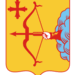 Депутат Законодательного Собрания Кировской области пятого созыва по одномандатному округу №7Дубравин Николай Григорьевич613150, Кировская обл., г. Слободской, ул. Вятская, д.2тел.  8-905-870-5577, e-mail: slobzak87@mail.ru«06» июля 2016г. №101	Председателю	Законодательного Собрания Кировской области Ивонину А.М.О законодательной инициативеУважаемый Алексей Максимович!В соответствии со статьей 48 Устава Кировской области и статьями 65 и 66 Регламента Законодательного Собрания Кировской области вношу на рассмотрение Законодательного Собрания Кировской области проект закона Кировской области «О внесении изменений в Закон Кировской области «О местном самоуправлении в Кировской области» для принятия в двух чтениях.Докладывать на заседании Законодательного Собрания Кировской области буду лично.Приложение:1) текст проекта закона на 1 листе;2) пояснительная записка на 1 листе;3) финансово-экономическое обоснование на 1 листе;4) перечень законов Кировской области, подлежащих признанию утратившими силу, приостановлению, изменению или принятию в связи с принятием данного закона на 1 листе.ДепутатЗаконодательного СобранияКировской области						Н.Г.Дубравин   Проект№_______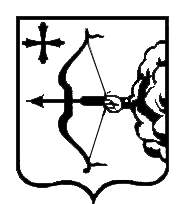 ЗАКОНКИРОВСКОЙ ОБЛАСТИО внесении изменений в Закон Кировской области«О местном самоуправлении в Кировской области»Принят Законодательным Собранием Кировской областиСтатья 1Внести в Закон Кировской области от 29 декабря 2004 года №292-ЗО «О местном самоуправлении в Кировской области» следующие изменения:в статье 14 части 13 слова «а в случае, если указанное должностное лицо исполняет полномочия главы местной администрации, - председатель представительного органа муниципального образования, избираемый этим органом из своего состава» исключить;в статье 15 часть 2 изложить в следующей редакции: «Глава муниципального образования, глава муниципального района, глава городского округа, глава городского поселения, глава сельского поселения избираются гражданами Российской Федерации, проживающими на территории соответствующего муниципального образования Кировской области и обладающими в соответствии с федеральным законом активным избирательным правом, на основе всеобщего равного и прямого избирательного права при тайном голосовании сроком на пять лет»;в статье 15 часть 21 исключить;в статье 16 части 3 абзацы 3,4,5 исключить.Статья 2Закон вступает в силу через 10 дней после его официального опубликования.ГубернаторКировской области                                                                              Н.Ю. Белыхг. Киров«____»___________ 2016 года№_______ПОЯСНИТЕЛЬНАЯ ЗАПИСКАк проекту закона Кировской областиО внесении изменений в Закон Кировской области«О местном самоуправлении в Кировской области»Данным проектом закона вношу изменения в закон Кировской области «О местном самоуправлении в Кировской области», в частности: глава муниципального образования, глава муниципального района, глава городского округа, глава городского поселения, глава сельского поселения избираются гражданами Российской Федерации, проживающими на территории соответствующего муниципального образования Кировской области, которые обладают в соответствии с федеральным законом активным избирательным правом, на основе всеобщего равного и прямого избирательного права при тайном голосовании сроком на пять лет.Согласно статьи 32 Конституции РФ граждане РФ имеют право избирать органы местного самоуправления. О чем неоднократно были просьбы граждан и было предоставлено более 3000 подписей граждан г.Слободского в поддержку того, чтобы в городе Слободском глава города избирался всенародно. Сами главы муниципальных образований 21 августа 2014 года на правлении Ассоциации «Совет муниципальных образований» рассматривали данный вопрос. В итоге 38 из 45 глав муниципальных образований высказались за прямые выборы. Также обращались в Законодательное Собрание Кировской области депутаты г.Котельнич с просьбой, чтобы выборы глав муниципальных образований были всенародные. А с мнением народа мы все-таки обязаны считаться. Прошу принять данный проект закона.Депутат Законодательного Собрания Кировской области                                                                          Н.Г. ДубравинФинансово-экономическое обоснованиек проекту закона Кировской областиО внесении изменений в Закон Кировской области«О местном самоуправлении в Кировской области»Принятие закона области не повлечет дополнительных расходов областного бюджета.Депутат Законодательного Собрания Кировской области                                                             	Н.Г. ДубравинПеречень законов Кировской области, подлежащих признанию утратившими силу, приостановлению, изменению или принятию в связи с принятием закона Кировской областиО внесении изменений в Закон Кировской области«О местном самоуправлении в Кировской области»В связи с принятием закона Кировской области «О внесении изменений в Закон Кировской области «О местном самоуправлении в Кировской области» признание утратившими силу, приостановление, изменение или принятие законов Кировской области не потребуется.Депутат Законодательного Собрания Кировской области                                                        		     Н.Г. Дубравин